Н А К А З18.01.2017                                                                                                      № 32Про внесення змін до наказуУправління освіти від 27.12.2016№254 «Про направлення на курсипідвищення кваліфікації педагогічнихпрацівників»У зв’язку з хворобою вихователя-методиста ДНЗ №420 Ульянець Г.П.Н А К А З У Ю:1. Внести зміни до п.1 наказу Управління освіти від 27.12.2016 №254 «Про направлення на курси підвищення кваліфікації педагогічних працівників»:1) виключити з переліку педагогічних працівників, які направляються на курси підвищення кваліфікації за напрямом «Вихователі ДНЗ» 23.01.2017-27.01.2017; 27.02.2017-03.03.2017, Ульянець Г.П. (ДНЗ №420);2) включити до переліку педагогічних працівників, які направляються на курси підвищення кваліфікації за напрямом «Вихователі ДНЗ» 23.01.2017-27.01.2017; 27.02.2017-03.03.2017, Мурзик Т.Г. (ДНЗ №420).Решту пунктів залишити без змін.2. Завідувачу ЛКТО Фесенко О.В. розмістити цей наказ на сайті Управління освіти.До 18.01.20173. Контроль за виконанням наказу покласти на заступника начальника Управління освіти Прохоренко О.В.Начальник Управління освіти	                               	    О.С.Нижник(оригінал підписано)З наказом ознайомлені:Прохоренко О.В.Іголкіна Т.І.Фесенко О.В.	Стецко О.М.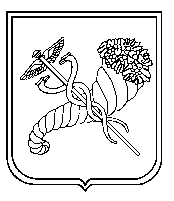 